Triad Math & Science AcademyMr. Boillat’sHigh School Honors English 10 Syllabus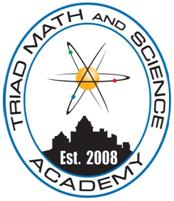 Course Description:  Language Arts is the development of communication skills.  This course will strengthen and refine students’: writing, reading, spoken presentation and communication skills, literary knowledge, vocabulary and grammar conceptual knowledge, and research skills.Course Objectives:  Students will use oral and written language to express individual perspectives on print and non-print text and media.Students will use a variety of research methods to develop written reflections, research projects, journals, book reports, and other assignments.Students will refine grammatical skills and vocabulary word choice when writing and speaking. Students will refine their critical thinking and problem-solving skills through literature and non-fiction text and media. Primary Textbooks/Class Resources:McDougal & Littell’s The Language of Literature: World LiteratureThe Book Thief by Markus ZusakFarenheit 451 by Ray Bradbury Various Other Sources: novels, movies, music, computer/internet, supplementary materials, newspapers, magazines, etc.Weekly Participation Grades Include:  Students’ daily grades are based on punctuality, preparedness, class participation; if I have had to use some form of intervention with your child during the week, you will see this reflected in the “weekly participation” grade. It is important for you to know and to remind your child that they are always being graded! Binder Checks: Every other week you will be responsible for turning in your binder. What should be included in order to earn full points: Warm up activities, notes, classwork, and exit slips. You are responsible for keeping track and staying organized so don’t lost this!Grading Policy:Tests  							25%Projects/Papers						25%Quizzes							20%Class work/Participation/Binder Check			15%Homework						15%Tutoring: Monday and Thursday from 3:10-4:05pm:  Tutoring is available upon request.  Tutoring will be provided after school two days a week!  It is the student’s responsibility to sign-up for tutoring on Mr. Boillat’s bulletin board so that there are not too many students attending. A big crowd during tutoring will impede student progress. When students stay for tutoring, they should have a particular assignment or concept on which they wish to improve. Students should not sign up for “tutoring” just to sit in the room and do homework. First priority will be given to students whose grades are below average.Classroom Rules:First, and foremost, show the highest level of respect for the teachers and staff of TMSA; if a staff member is speaking, students are expected to give their full and undivided attention.Be polite and respectful during classroom discussions. When your peers are speaking or presenting, they deserve your respect and attentiveness.Be prepared and working when the tardy bell sounds!Mr. Boillat will dismiss and direct the class; students will remain seated at all times, waiting for direction from the teacher.Academic work comes first! Students are expected to, not only put forth their best effort, but to have a positive attitude while doing so! This helps the entire classroom environment be a place of great, positive academic energy!Possible Consequences for insubordination:  Verbal WarningStudent-Teacher ConferenceSilent Lunch/RecessParent-Teacher Phone Call/ConferenceRefocus formOffice Referral (Consequences are used at the teacher’s discretion and may not be followed by the above protocol depending on the offense. Of course, repeated offenses will result in harsher disciplinary action.)Classroom Expectations and Procedures:Beginning and End of Class Period – Students must be in their assigned seat when the tardy bell rings; three tardies equal a detention.  Students must have all materials ready and should start on their warm-up assignment quietly and immediately.  Students will pack up and clean up when the teacher gives them permission. Students will leave when the teacher directs them to do so.Leaving Room – Students will ask permission to go to their locker, restroom, or water fountain by raising their hand and waiting to be called upon.  Students will be permitted to leave the room only when they have an emergency. Work Ethic – Students are expected to demonstrate a strong work ethic for their particular grade level at all times. They will work diligently on assignments either individually, in pairs, or with a group depending on the assignment. Students will not move around the room without permission for any reason. Students who need assistance should raise their hands and wait quietly to be acknowledged. Students are expected to work from bell to bell each and every day.Communicating & Collecting Assignments – Students will find their upcoming assignments and test/quiz dates on the board and will write them down. We will discuss each assignment as a class to avoid confusion and misunderstanding. If a student has a question about an assignment, the student should ask for an explanation before the due date. Each student is expected to maintain an organized planner in order be prepared when the class begins. Homework that is not turned in when I ask for it is considered late and will be graded accordingly.Make-Up Work – Students along with their parents/guardians must check with the teacher beforehand about missing a day unless it’s an emergency and for the assignments before they leave.  If students have an unplanned absence, students must check TMSA Connect for daily assignments and homework.  Students must turn in all assignments and homework the day that they return. Unplanned absences will receive an extension on assignments depending on the number of days they missed.  Students must complete tests and/or quizzes ASAP.  Parents may call the school the morning of an absence and request books and assignments to be sent to the office.Completion of Work – Students will place all work in the designated class basket.  The assignment must have their first and last name, date, class, and assignment title written legibly. When students finish early they may work on homework or read.  Using Classroom Materials – Students will raise their hand to use classroom materials unless directed otherwise by the teacher.Student Participation—Students will have multiple opportunities in each class to participate in the lesson via discussion and demonstration. However, “participation” also means that students are adhering to classroom rules and are focused and attentive during the lesson and working on assignment. Non-participation is:  having head on desk, talking, laughing, not focusing on assignment, refusing to work on assignment, and other noncompliant activity.Compliance – Students must follow and obey all rules and procedures in the TMSA Student Handbook with all faculty, staff, teachers, and substitutes.I am looking forward to helping you make this one of your most successful academic years ever!Student/Parent-Guardian Contract of SyllabusI hereby acknowledge that I have seen and read over the Language Arts syllabus.  I will do my best this year to help my teacher, myself, and my family for a successful academic year.  I am aware of the TMSA policies and will agree to abide by each of the policies, procedures, and expectations.Student Signature_______________________________________Date__________________________Parent/Guardian Signature _______________________________Date__________________________Are you able to access the internet from your home?     		YES		NOCan you check TMSA Connect daily?  				YES		NOParent/Guardian E-mail Address: ______________________________________________________Parent/Guardian Phone Number:  ______________________________________________________Parent/Guardian Work Number:  ______________________________________________________Please cut and retain the following information for your records:Mr. Derek BoillatHigh School English, Rm. S113dboillat@tmsacharter.org336-621-0061Website: http://boillattmsa.weebly.com*Tutoring Hours*Monday 3:10-4:05Thursday 3:10-4:05